		Agreement		Concerning the Adoption of Harmonized Technical United Nations Regulations for Wheeled Vehicles, Equipment and Parts which can be Fitted and/or be Used on Wheeled Vehicles and the Conditions for Reciprocal Recognition of Approvals Granted on the Basis of these United Nations Regulations*(Revision 3, including the amendments which entered into force on 14 September 2017)_________		Addendum 109 – UN Regulation No. 110		Revision 6 –– Amendment 6Supplement 4 of the 04 series of amendments – Date of entry into force: 5 January 2024		Uniform provisions concerning the approval of:I.	Specific components of motor vehicles using compressed natural gas (CNG) and/or liquefied natural gas (LNG) in their propulsion system II.	Vehicles with regard to the installation of specific components of an approved type for the use of compressed natural gas (CNG) and/or liquefied natural gas (LNG) in their propulsion systemThis document is meant purely as documentation tool. The authentic and legal binding texts is: 	ECE/TRANS/WP.29/2023/78._________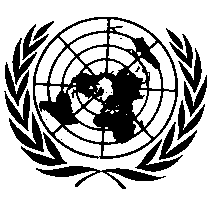 UNITED NATIONSInsert a new paragraph 24.25bis (transitional provisions), to read:"24.25bis.	Notwithstanding paragraphs 24.23 and 24.25, Contracting Parties applying this Regulation shall continue to accept type approvals of the vehicles, equipment or parts issued according to the preceding series of amendments to this Regulation which are not affected (all but CNG accumulators, CNG compressors, secondary engines and non-metallic parts compatible with heat exchange fluids (when applicable)) by the 04 series of amendments."E/ECE/324/Rev.2/Add.109/Rev.6/Amend.6−E/ECE/TRANS/505/Rev.2/Add.109/Rev.6/Amend.6E/ECE/324/Rev.2/Add.109/Rev.6/Amend.6−E/ECE/TRANS/505/Rev.2/Add.109/Rev.6/Amend.622 February 2024